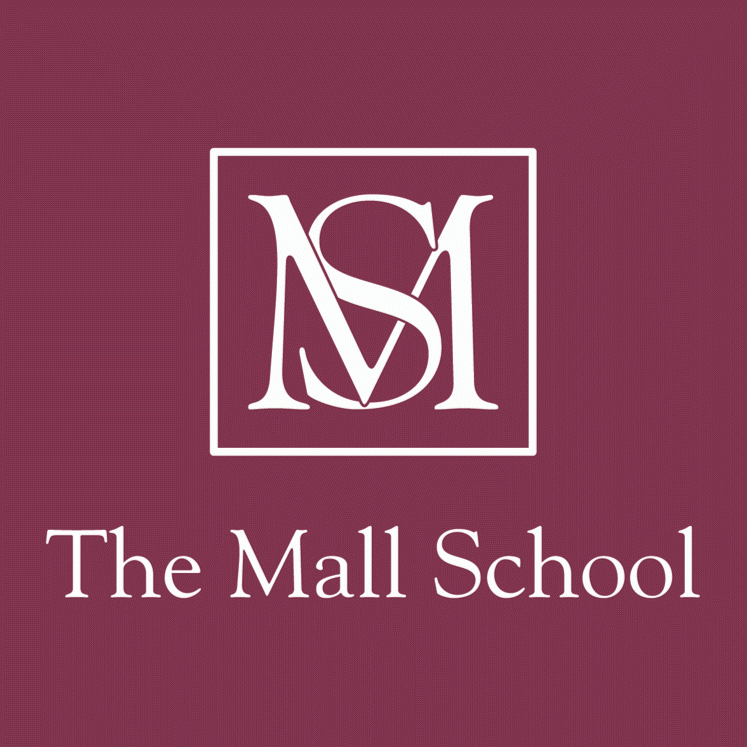 Sponsor Form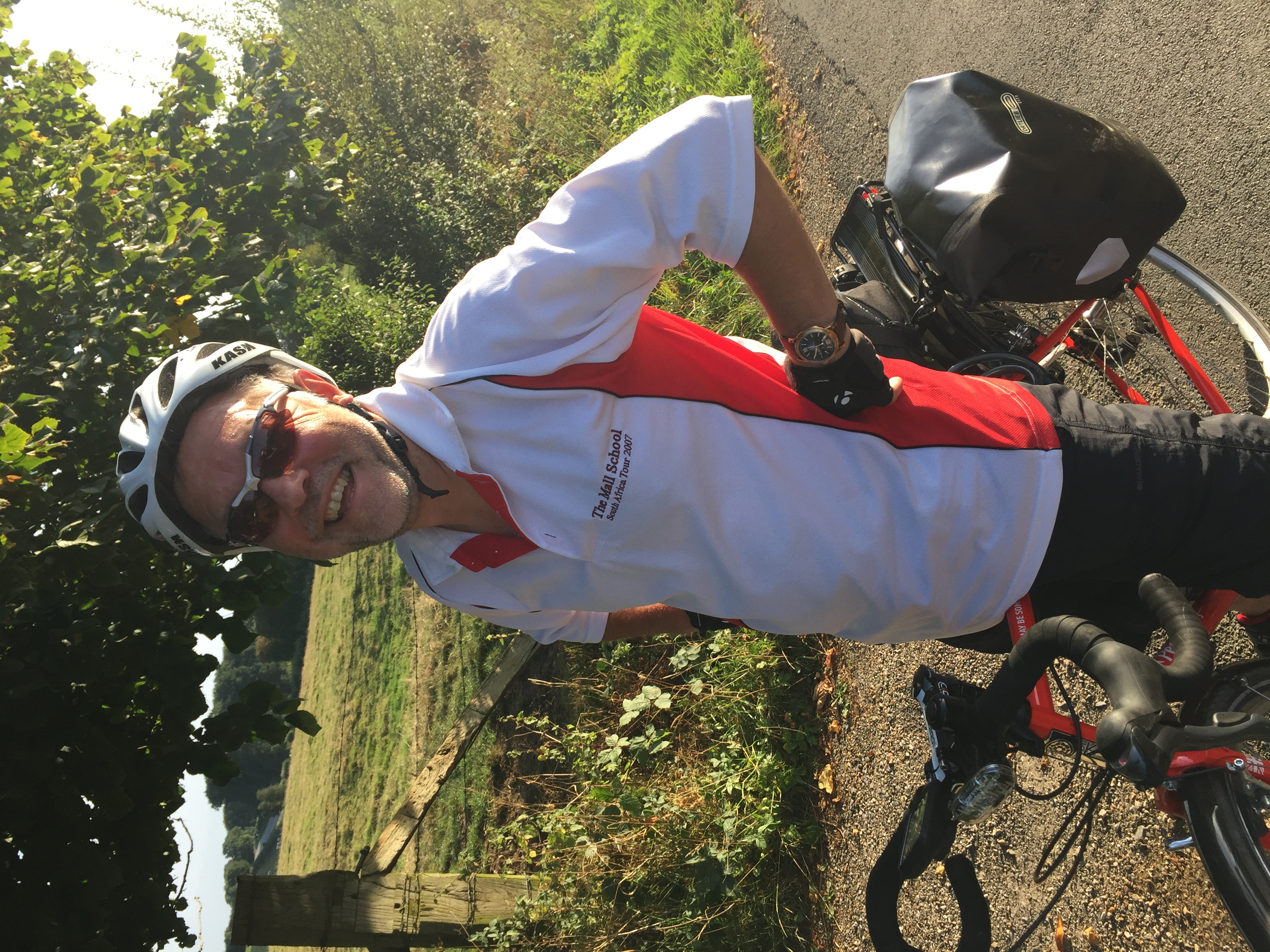 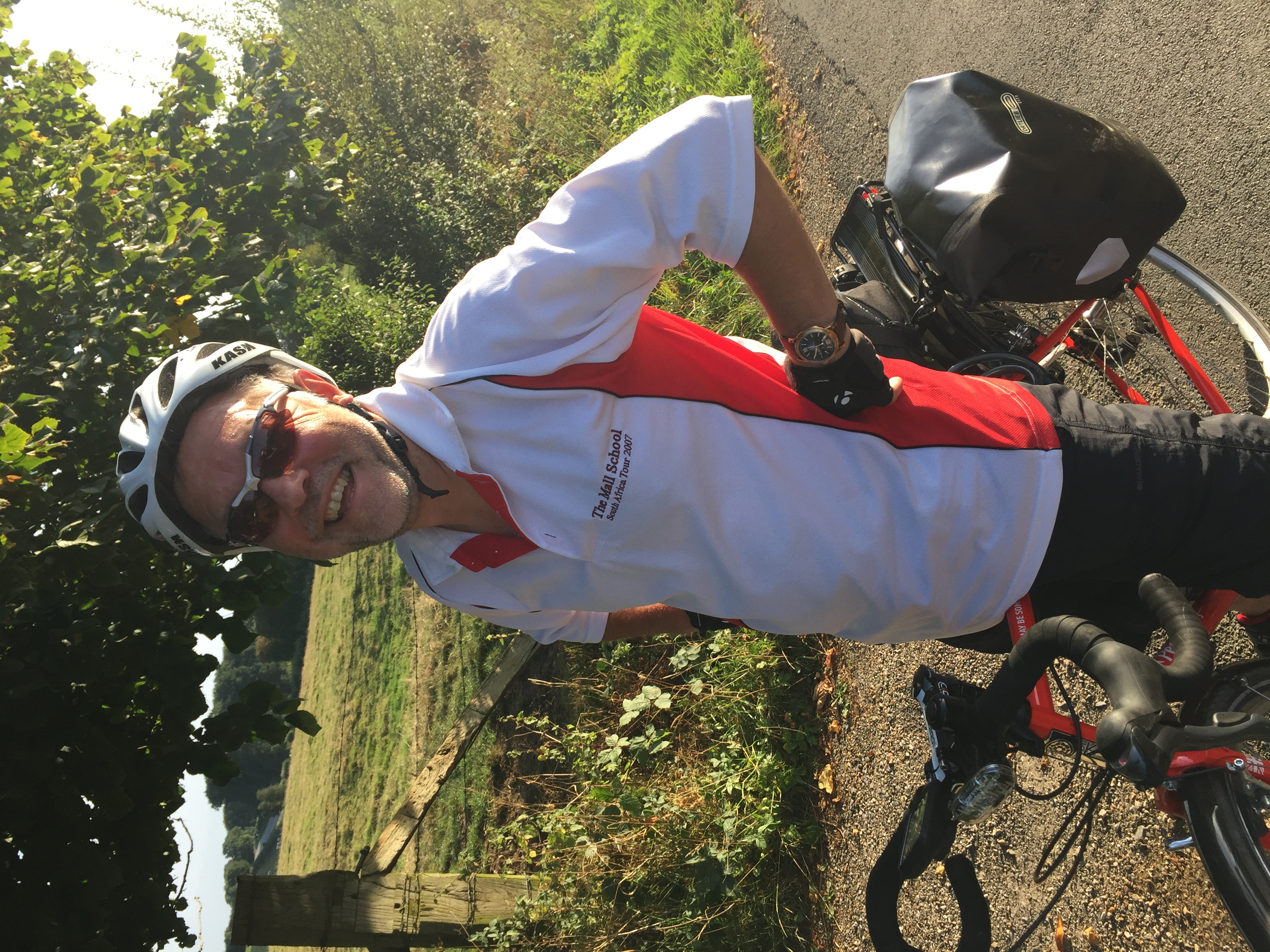 NameNameAmount per MileSingle amountTotal Amount1234567891011121314151617181920Total amount:Total amount:Total amount: